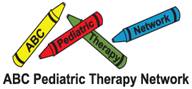 “Creating the best life for all children”  Beavercreek  ○  Miamisburg  ○  Red Bank Road  ○  West Chester  ○  Western Hills abcpediatrictherapy.comParent Questionnaire for OT Feeding EvaluationsPlease return a printed copy or return by emailChild’s Name:   Date of Birth:   Respondent and relationship to child:   Child’s weight:   Percentile rank for weight:   Who does the child reside with?   Background History:Vision: Have they been screened in the last year?   Yes   NoDate of last screening:   Wears glasses:   Yes   NoVision concerns:   Name of vision clinic or doctor:   Hearing:Have they been screened in the last year?   Yes   NoDate of last screening:   Do they have PE (Eustachian) tubes?   Yes   NoWere there deficits with their hearing test?   Yes   NoIf they do have deficits, please describe them:   Please list any diagnosis your child may have:   Please list the hospitalizations/surgeries:   List your child’s current medications:   What are your primary concerns regarding your child’s feeding?   List any additional concerns not related to feeding:   Food allergies:   None   Yes, please list   Is the child on a special diet plan?   Yes      NoPreferred food list (foods your child finds pleasurable or easiest to eat:   Describe a typical day of eating look from a.m. to p.m.:   List foods they avoid, refuse or find difficult to eat:   Fluids they drink:Breastmilk   Formula   Milk   Juice   Supplemental Nutritional DrinkHow do they get their fluids?Breast   Bottle   Sippy Cup   Straw Cup   Open CupDo they have a history of reflux?   Yes   NoDo they gag or cough during feedings?   Yes   NoDo they vomit during feedings?   Yes   NoIndicate where your child is fed:   Indicate where your child is fed:High Chair   Booster Chair   Standard Chair   Other:   Self-Care Skills:Feeding:What do they use with when feeding, check all that apply?Fork   Spoon   Knife   CupDo they use a spoon and/or fork independently?   Yes   NoAre they independent with holding their cup or bottle?   Yes   NoOral hygiene:Do they tolerate having their teeth/gums being cleaned or brushed?   Yes   NoDo they use a pacifier?   Yes   NoDo they suck their thumb?   Yes   NoToileting:Do they tolerate diaper changes?   Yes   NoDo they have a history of constipation?   Yes   NoDressing:Do they tolerate their clothing being removed?   Yes   NoDo they tolerate their clothing being put on?   Yes   NoTransitions:Do they tolerate changes in routine?   Yes   No   Sleep:	Do they fall asleep easily?   Yes   No	Do they stay asleep through the night?   Yes   No	Do they wake easily and seem rested?   Yes   No